ЗАЦВЯРДЖАЮДырэктар ДУА “Шчарчоўсківучэбна-педагагічны комплексдзіцячы сад – сярэдняя школа”___________       Л.А.Чарнак15.09.2022г.ПЛАН ПРАВЯДЗЕННЯ Тыдня роднай мовы 2022/2023 НАВУЧАЛЬНЫ ГОД15верасня – 23 верасня“Як ты дорага мне, мая родная мова!”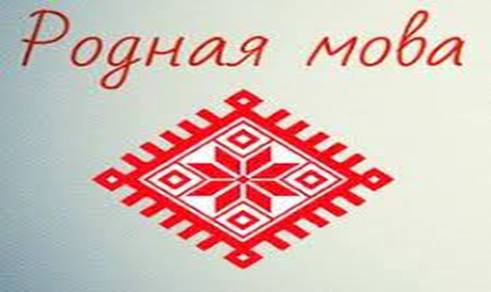 Мэта:фарміраванне станоўчай матывацыі да вывучэння роднай мовы і свайго краю; стварэнне ўмоў для таго, каб вучні маглі праявіць сябе, выпрабаваць уласныя сілы ў разнастайных творчых і інтэлектуальных мерапрыемствах, прадэманстраваць свае дасягненні ў згаданым прадмеце.Задачы:˗стварэнне ўмовы для павышэння матывацыі вывучэння роднай мовы, развіцця творчага мыслення;˗удасканальванне ўменняў рэалізоўваць атрыманыя веды і навыкі ў практычнай, самастойнай, творчай дзейнасці;˗пашырэнне ўзаемадзеяння паміж вучнямі, іх бацькамі, настаўнікамі;˗развіццё маўленчых і камунікатыўных якасцей вучняў;˗выхаванне патрыятызму і грамадзянскасці, павагі да роднай мовы і сваёй краіны;- выхаванне пазнавальнага інтарэсу да традыцый беларускага народа, паважлівага стаўлення да культурна-гістарычнай спадчыны, пачуцця павагі да мовы, адказнасці за яе лёс.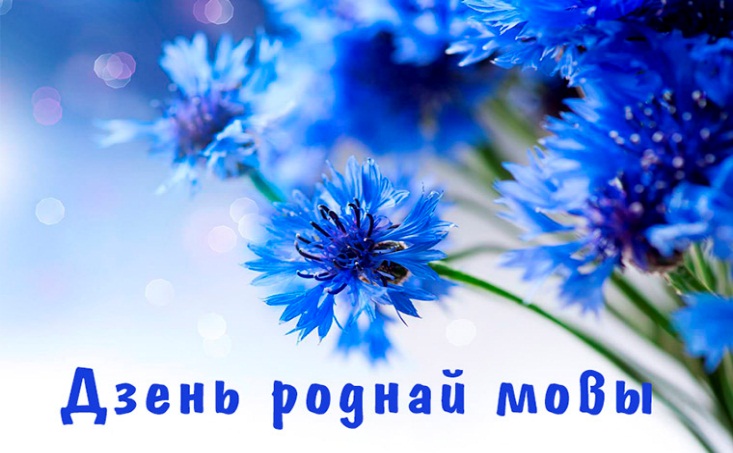 План мерапрыестваў да Тыдня роднай мовыНастаўнікбеларускаймовы і літаратуры________________ Л. Л. ПаленчукМагчыма, гэта і не нова,Што слова – зерне на сяўбе,А хто не любіць роднай мовы,Той любіць толькі сам сябе.С.ГрахоўскіМерапрыемствыКласАдказныяЧас правядзенняМесцаправядзенняАдкрыццё Тыдня роднай мовы. Афармленне інфармацыі1-11Паленчук Л.Л.(настаўнік)15.091 паверхКніжная выстава “Сэрцам роднага слова краніся”1-11Папко В.І.(бібліятэкар)15.091 паверхРэспубліканскі дыктант, прымеркаваны да Дня народнага адзінства8-11Паленчук Л.Л.16.09Кабінет беларускай мовы і літаратурыКласныя гадзіны, прысвечаныя Дню роднай мовы “Беларуская – самая мая!”1-11Классныя кіраўнікіНа працягу тыдняШкольныя кабінетыМарафон “мова родная–мова модная”(выкананне беларускіх песень)1-4Кавальчук Т.А.(настаўнік)На працягу тыдня2 паверхВіншавальныя паштоўкі “Пажаданні роднай мове”8-11Класныя кіраўнікі19.09Школьныя кабінетыСтварэнне воблака слоў “Маё любімае беларускае слова”5-7Паленчук Л.Л.,классныя кіраўнікі20.09Школьныя кабінетыАкцыя “Натхнёныя Бацькаўшчынай” (відэасюжэты пра знакамітых беларусаў)9-11Паленчук Л.Л.21.09Кабінет хімііЗакрыццё Тыдня роднай мовы.1-11Паленчук Л.Л.23.091 паверх